St. Anthony Alumni 3rd Annual Alumni Scholarship Golf Tournament     Proceeds to benefit scholarships for Catholic Education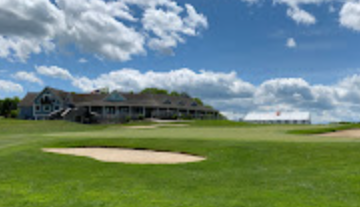 Monday, June 24, 2024Fairview Farm Golf Course          Harwinton, CTRegistration: $160 per person    Shot Gun Start: 10:00am (Please register no later than 9:30am)Every golfer paying the entry fee by June 1st will be entered to wina $100 Fairview Farms Gift Certificate.Your registration fee includes:  18 holes of golf on the championship course, golf cart,goody bag and a delicious buffet dinner!Join us for great raffle prizes, fun contests, Hole-in-One Car and more!!!Mail Registration Form with check, payable to:  St. Joseph Church, SAS Alumni Scholarship							31 Oak St., Winsted, CT   06098Call the Parish Office at 860-379-3369 to register and pay by credit card, or fill out the following:VISA ___   AMEX ____   MC ____   DISC ____   Card # _____________________________________Exp. Date: ___________       CVC# _________   (3 or 4 digits from the back of your card)Name (as appears on the card): _____________________________________________Phone #: ________________________________   Email: __________________________________Mailing Address: __________________________________________________________________________GolferEmailCell PhoneMailing Address